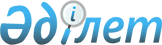 2014 жылға арналған мектепкі дейінгі тәрбие мен оқытуға мемлекеттік білім беру тапсырысын, жан басына шаққандағы қаржыландыру және ата-ананың ақы төлеу мөлшерін бекіту туралыЖамбыл облысы Талас аудандық әкімдігінің 2014 жылғы 10 қазандағы № 385 қаулысы. Жамбыл облысының Әділет департаментінде 2014 жылғы 4 қарашада № 2359 болып тіркелді      РҚАО-ның ескертпесі.

      Құжаттың мәтінінде түпнұсқаның пунктуациясы мен орфографиясы сақталған.

      «Қазақстан Республикасындағы жергілікті мемлекеттік басқару және өзін-өзі басқару туралы» Қазақстан Республикасының 2001 жылғы 23 қаңтардағы Заңының 31, 37 баптарына, «Білім туралы» Қазақстан Республикасының 2007 жылғы 27 шілдедегі Заңының 6 бабының 4 тармағының 8-1) тармақшасына сәйкес аудан әкімдігі ҚАУЛЫ ЕТЕДІ:



      1. Талас ауданында 2014 жылға арналған мектепке дейінгі тәрбие мен оқытуға мемлекеттік білім беру тапсырысын, жан басына шаққандағы қаржыландыру және ата-ананың ақы төлеу мөлшері қосымшаға сәйкес бекітілсін.



      2. Осы қаулының орындалуын бақылау Талас ауданы әкімінің орынбасары Ғалым Тамабекұлы Қартабаевқа жүктелсін.



      3. Осы қаулы әділет органдарында мемлекеттік тіркелген күннен бастап күшіне енеді және алғаш ресми жарияланған күннен кейін күнтізбелік он күн өткен соң қолданысқа енгізіледі.

      

      Аудан әкімінің

      міндетін атқарушы                          С. Дадабаев

Талас ауданы әкімдігінің

2014 жылғы 10 қазандағы

№ 385 қаулысына қосымша 2014 жылға арналған мектепке дейінгі тәрбие мен оқытуға

мемлекеттік білім беру тапсырысын, жан басына шаққандағы

қаржыландыру және ата-ананың ақы төлеу мөлшері
					© 2012. Қазақстан Республикасы Әділет министрлігінің «Қазақстан Республикасының Заңнама және құқықтық ақпарат институты» ШЖҚ РМК
				№Мектепке дейінгі мемлекеттік ұйымдарМемлекеттік білім беру тапсырысы (орын), оның ішінде қаржыландырылатынМемлекеттік білім беру тапсырысы (орын), оның ішінде қаржыландырылатынБір айға жан басына шаққандығы қаржыландыру мөлшері, (теңге) оның ішінде қаржыландырылатынБір айға жан басына шаққандығы қаржыландыру мөлшері, (теңге) оның ішінде қаржыландырылатынБір айға ата-ананың ақы төлеу мөлшері№Мектепке дейінгі мемлекеттік ұйымдарРеспубликалық нысаналы трансферттер есебіненЖергілікті бюджет есебіненРеспубликалық нысаналы трансферттер есебінен (теңге)Жергілікті бюджет есебінен (теңге)Бір айға ата-ананың ақы төлеу мөлшері1Шағын орталықтар(қала)3751205335002Балабақшалар (қала)610570179451303740003Шағын орталықтар (ауыл)3501349435004Балабақшалар (ауыл)17564019555186664000